Rajesh Kumar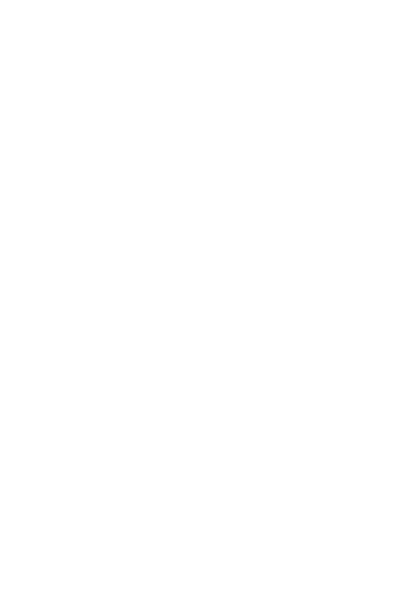 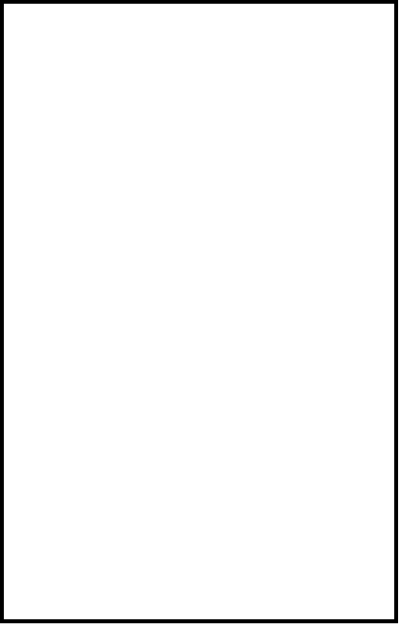 Mob No- 9431445001Email- kumarrajesh1610@gmail.com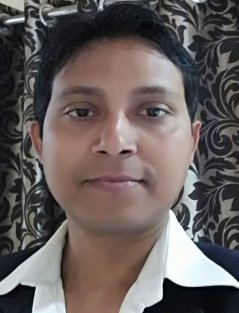 Objective· Start my career as a successful 9 years as faculty and learn all the skillsinvolved in development of this industry by working in a team.· Gradually enhance my abilities reach to a renowned level.· Explore my leadership qualities and lead myself to be a successful citizen.Education and Qualifications· B.Sc fromT.M.U ,Bhagaplur(Bihar)     B.Ed. from Banka     M.Sc From T.M.U Bhagalpur( Bihar)· Schooling fromST Josephs High School, Asansol(WB).Work Experience· Two year working  with Focus IIT Academy Delhi· Three year Working with Takshila Academy Punjabi bag Delhi· Four year Tula’s International School DehradunCurrently working with Mount Zion School Bhagalpur Personal Profile· Highly innovative, confident, goal-oriented and able to relate to and createtrust in all; love challenges in work.· A strong persuasive power and leadership qualities with an excellentcommunication skills, succeeding in interacting and convincing others.· A high teamspirit; able to create a lively working environment; good senseof humor.· Optimistic, energetic, a strong determination and hard working.· Persistent and always a very secure approach for achieving the set targetHobbies· Reading, Chess, Music, Surfing.